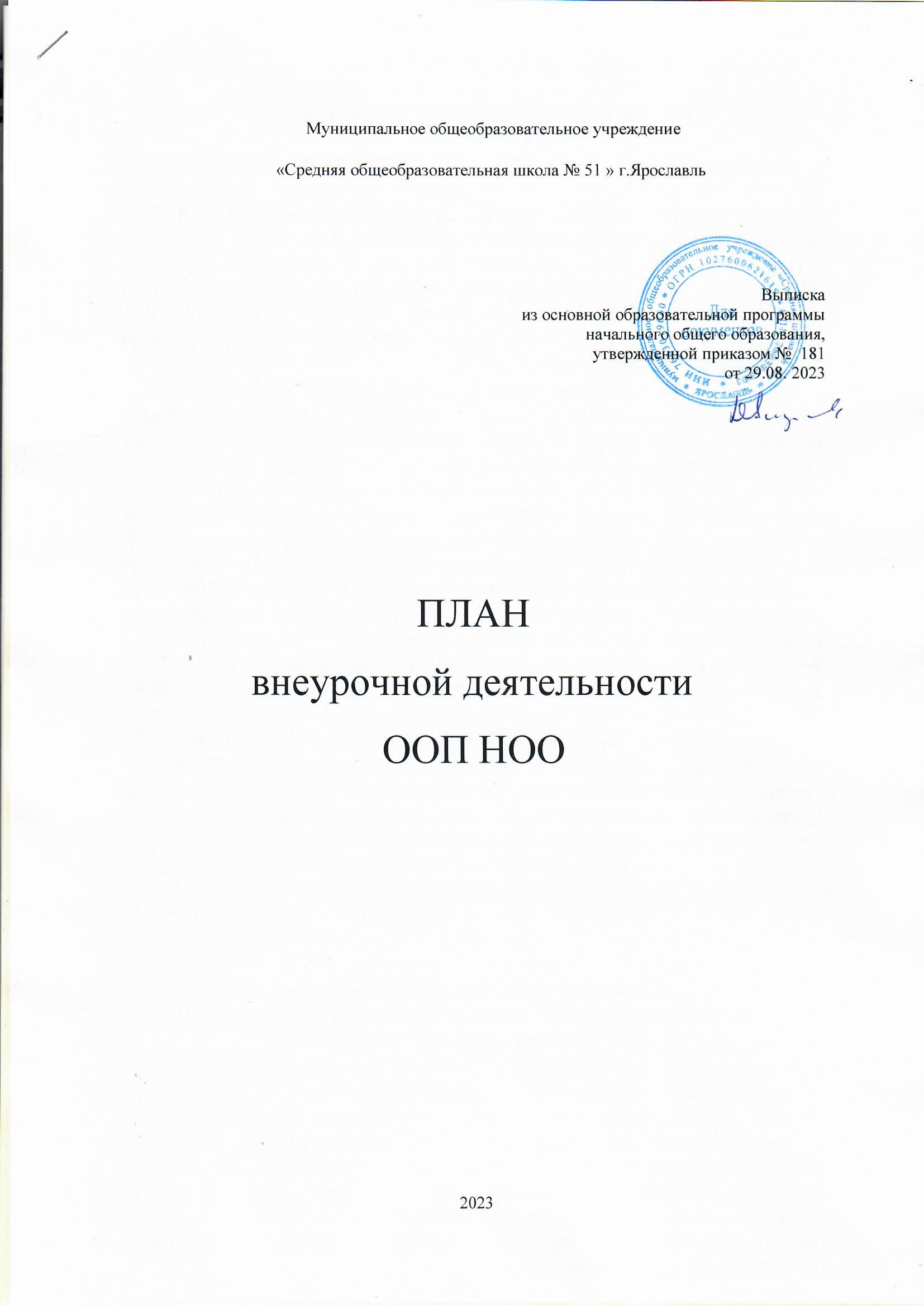 1.ПОЯСНИТЕЛЬНАЯ ЗАПИСКАПлан внеурочной деятельности МОУ СШ №51 обеспечивает введение	в	действие	и	реализацию	требований	Федерального государственного	образовательного	стандарта	начального	общего, основного общего, среднего общего образования:• Приказ Министерства просвещения Российской Федерации от 31 мая 2021 г. № 286 “Об утверждении федерального государственного образовательного	стандарта	начального	общего	образования”	(с изменениями	от      18.06.2022      Приказ      Министерства	просвещения Российской Федерации № 569);Основная образовательная программа начального общего образования реализуются образовательной организацией через организацию урочной и внеурочной деятельности с соблюдением требований государственных санитарно-эпидемиологических	правил	и	нормативов	(Санитарные правила СП 2.4.3648-20 «Санитарноэпидемиологические требования к организациям воспитания и обучения, отдыха и оздоровления детей и молодежи», утвержденные постановлением Главного государственного санитарного врача Российской Федерации от 28.09.2020 № 28 (далее – СП 2.4.3648-20),	Санитарные	правила	и	нормы	СанПин     1.2.3685-21 «Гигиенические нормативы и требования к обеспечению безопасности и (или)	безвредности	для      человека      факторов      среды      обитания», утвержденные постановлением Главного государственного санитарного врача Российской Федерации от 28.01.2021 № 2 (далее – СанПин 1.2.3685-21).Под внеурочной деятельностью при реализации ФГОС понимается образовательная деятельность, осуществляемая в формах, отличных от урочной, и направленная на достижение планируемых результатов освоения основных образовательных программ начального общего, основного общего, среднего общего образования.При разработке плана использовались следующие документы: Федеральный закон «Об образовании в Российской Федерации» от 29декабря 2012 г. № 273-ФЗ (с изменениями и дополнениями от 14.07.2022);  Приказ Министерства просвещения Российской Федерации от 31 мая 2021 г. № 286 “Об утверждении федерального государственного образовательного стандарта начального общегообразования”	(с изменениями	от      18.06.2022     Приказ      Министерства	просвещения Российской Федерации № 569);• Приказ Министерства просвещения Российской Федерации от 21.09.2022 № 858 г. "Об утверждении федерального перечня учебников, допущенных к	использованию	при	реализации	имеющих	государственную аккредитацию образовательных программ начального общего, основного общего, среднего общего образования организациями, осуществляющими образовательную деятельность";• Приказ Министерства просвещения Российской Федерации от 22.03.2021 № 115 "Об утверждении Порядка организации и осуществления образовательной	деятельности	по	основным	общеобразовательным программам	-     образовательным     программам     начального	общего, основного общего и среднего общего образования";•	Письмо	Министерства	просвещения	Российской	Федерации	от 17.12.2021 № 03-2161 «О направлении методических рекомендаций»;	Письмо	Министерства	просвещения	Российской	Федерации	от 05.07.2022 № ТВ-1290/03 «О направлении методических рекомендаций» (вместе с «Информационно-методическим письмом об организации внеурочной деятельности в рамках реализации обновленных федеральных государственных образовательных стандартов начального общего и основного общего образования»); Приказ Министерства просвещения Российской Федерации от 16.11.2022 № 992 "Об утверждении федеральной образовательной программы начального общего образования";•	Постановление	Главного	государственного	санитарного	врача Российской Федерации от 28.09.2020 № 28 "Об утверждении санитарных правил СП 2.4. 3648- 20 "Санитарно-эпидемиологические требования к организациям воспитания и обучения, отдыха и оздоровления детей и молодежи" (СП 2.4.3648-20);• Информационно-методическое письмо Министерства просвещения Российской Федерации «Об организации внеурочной деятельности в рамках	реализации	обновленных	федеральных	государственных образовательных стандартов начального общего и основного общего образования» от 05.07.2022 № ТВ-1290/03;•	Постановление	Главного	государственного	санитарного	врача Российской Федерации от 28.01.2021 № 2 "Об утверждении санитарных правил и норм СанПиН 1.2.3685-21 "Гигиенические нормативы и требования к обеспечению безопасности и (или) безвредности для человека факторов среды обитания" (СанПиН 1.2.3685-21);-Основной образовательной программой начального общего образования муниципального общеобразовательного учреждения « Средняя школа № 51».-Уставом средней школы № 51.-Положение о классном руководстве средней школы № 51.2. Целевая направленность, стратегические и тактические цели содержания образованияПлан	внеурочной	деятельности	Муниципального	 общеобразовательного      учреждения      «Средняя	школа № 51»     (далее	Школа)	для	1–4     классов     составлен     с	учетомобразовательных потребностей и запросов обучающихся, их родителей(законных представителей), является частью основной образовательной программы	начального	общего	образования	и	обеспечивает	учет индивидуальных особенностей и потребностей обучающихся через организацию внеурочной деятельности. План внеурочной деятельности определяет общий и максимальный объём нагрузки обучающихся в рамках внеурочной деятельности, состав и структуру направлений, формы внеурочной деятельности.Цель внеурочной деятельности: создание условий для выявления и развития способностей обучающихся на основе свободного выбора, постижения духовно-нравственных ценностей и культурных традиций.Основные	задачи	организации	внеурочной	деятельности	при получении начального общего образования:• выявить интересы, склонности, способности, возможности обучающихся по отношению к различным видам деятельности;• организовать общественно полезную и досуговую деятельность обучающихся совместно с учреждениями дополнительного образования, культуры и спорта;• создать условия для индивидуального развития обучающихся в избранной сфере внеурочной деятельности;•	сформировать	систему знаний,	умений,	навыков	в	избранном направлении деятельности с учетом возрастных и индивидуальных особенностей обучающихся;• обеспечить благоприятную адаптацию ребенка в начальной школе; • оптимизировать учебную нагрузку обучающихся;• развивать опыт творческой деятельности, творческих способностей, неформального общения, взаимодействия, сотрудничества;• расширить рамки общения обучающихся с социумом.Принципы организации внеурочной деятельности в школе:• соответствие возрастным особенностям обучающихся, преемственностьс технологиями учебной деятельности;•	опора на традиции и положительный опыт организации внеурочной деятельности в школе;•	свободный выбор на основе личных интересов и склонностей ребенка;•	принцип	межведомственности,	учитывающий	координацию деятельности      педагогов	дополнительного	образования,	учителей, классных	руководителей,      психолога      и      позволяющий      получить всестороннюю       характеристику	образовательного,       нравственного, социального, физического здоровья детей. Реализация часов внеурочной деятельности направлена на социальное, творческое, интеллектуальное, общекультурное, физическое и гражданско-патриотическое развитие обучающихся,     создавая     условия	для     самореализации     школьников, поддержки и преодоления ими трудностей в обучении и социализации.Внеурочная деятельность тесно связана с рабочей программой воспитания школы. С целью реализации принципа формирования единого образовательного пространства в МОУ СШ №51 реализуется модель плана с преобладанием учебно-познавательной деятельности.Направления	и	виды	внеурочной	деятельности	определены	в соответствии обновленным ФГОС НОО и ФООП НОО.Предусмотренные на внеурочную деятельность часы распределены следующим образом:1. Обязательная часть.•	Направление	«Информационно-просветительские	занятия патриотической,	нравственной	и	экологической	направленности «Разговоры о важном» представлено программой «Разговоры о важном».Основная цель: развитие ценностного отношения учащихся к своейРодине - России, населяющим ее людям, ее уникальной истории, богатой природе и великой культуре.Основная задача: формирование соответствующей внутренней позиции личности	школьника,	необходимой	ему	для	конструктивного	и ответственного поведения в обществе• Направление «Занятия по формированию функциональной грамотностиобучающихся» представлено программой «Основы функциональной грамотности». Основная цель: развитие способностей обучающихся применять приобретенные знания, умения и навыки для решения задач в различных сферах жизнедеятельности (обеспечение связи обучения с жизнью). Основная задача: формирование и развитие функциональной грамотности школьников: читательской.•	Направление	«Занятия,	направленные	на	удовлетворение профориентационных	интересов	и	потребностей      обучающихся» представлена программой «В мире профессий». В 1-4 классах реализуется	классным	руководителем	в	следующей	форме: профориентационные беседы, тематические часы общения, изучение специализированных цифровых ресурсов, экскурсии.Основная цель: развитие ценностного отношения обучающихся к труду, как	основному	способу	достижения	жизненного	благополучия	и ощущения уверенности в жизни.Основная задача: формирование готовности школьников к осознанномувыбору направления продолжения своего образования и будущейпрофессии, осознание важности получаемых в школе знаний для дальнейшей профессиональной и вне профессиональной деятельности.2. Вариативная часть.Направление	«Занятия,	связанные	с	реализацией	особыхинтеллектуальных и социокультурных потребностей обучающихся» - это мероприятия	предметных	недель	и	декад,	научно-практических конференций,      конкурсное      и	олимпиадное      движение,	проектная деятельность. Основная цель: интеллектуальное и общекультурное развитие	учащихся,	удовлетворение     их	особых	познавательных, культурных, оздоровительных потребностей и интересов. Основная задача: формирование ценностного отношения обучающихся к знаниям, как залогу их собственного будущего, и к культуре в целом, как к духовному       богатству       общества,       сохраняющему       национальную самобытность народов России. Направление «Занятия, направленные на удовлетворение интересов и потребностей учащихся в творческом и физическом развитии, помощь в самореализации, раскрытии и развитии способностей и талантов» представлено реализацией дополнительных образовательных программ, в том числе «Успех каждого ребёнка». Основная цель: удовлетворение интересов и потребностей обучающихся в физическом развитии, помощь в самореализации, раскрытии и развитии способностей и талантов, оздоровительных потребностей и интересов. Основная задача: физическое развитие обучающихся, привитие им любви к спорту, побуждение к здоровому образу жизни, воспитание силы воли, ответственности,	формирование      установок      на      защиту      слабых. Направление «Занятия, направленные на удовлетворение социальных интересов и потребностей учащихся, на педагогическое сопровождение деятельности      социально-ориентированных	ученических      сообществ, детских        общественных        объединений,        органов        ученического самоуправления, на организацию совместно с учащимися комплекса мероприятий          воспитательной         направленности»         представленотематическими	часами	общения,	работой	детских	общественныхобъединений, реализация направлений работы РДШ.Основная цель: развитие важных для жизни подрастающего человека социальных умений - заботиться о других, организовывать свою собственную деятельность, лидировать и подчиняться, брать на себя инициативу и нести ответственность, отстаивать свою точку зрения и принимать другие точки зрения.Основная задача: обеспечение психологического благополучия учащихся в образовательном пространстве школы, создание условий для развития ответственности за формирование макро- и микро- коммуникаций, складывающихся	в	общеобразовательном	учреждении,	понимание зонличного влияния на уклад школьной жизни.3. Направления и цели внеурочной деятельности 1. Спортивно-оздоровительная деятельность направлена на физическое развитие школьника, углубление знаний об организации жизни и деятельности с учетом соблюдения правил здорового безопасного образа жизни.2. Проектно-исследовательская	деятельность	организуется	как углубленное изучение учебных предметов в процессе совместной деятельности по выполнению проектов.3. Коммуникативная деятельность направлена на совершенствование функциональной	коммуникативной	грамотности,	культуры диалогического общения и словесного творчества.4. Художественно-эстетическая творческая деятельность организуется как система	разнообразных	творческих	мастерских	по	развитию художественного творчества, способности к импровизации, драматизации, выразительному чтению, а также становлению умений участвовать в театрализованной деятельности.5. Информационная культура предполагает учебные курсы в рамкахвнеурочной деятельности, которые формируют представления младших школьников о разнообразных современных информационных средствах и навыки	выполнения	разных	видов	работ	на	компьютере. 6. Интеллектуальные       марафоны       —       система       интеллектуальных соревновательных мероприятий, которые призваны развивать общую культуру и эрудицию обучающегося, его познавательные интересу и способности к самообразованию.7. «Учение с увлечением!» включает систему занятий в зоне ближайшего развития, когда учитель непосредственно помогает обучающемуся преодолеть трудности, возникшие при изучении разных предметов.Формы внеурочной деятельности предусматривают активность и самостоятельность обучающихся, сочетают индивидуальную и групповую работы, обеспечивают гибкий режим занятий (продолжительность, последовательность), переменный состав обучающихся, проектную и исследовательскую деятельность, экскурсии, походы, деловые игры и прочее.Выбор форм организации внеурочной деятельности подчиняется следующим требованиям:•	целесообразность	использования	данной	формы	для	решения поставленных задач конкретного направления;•	преобладание	практико-ориентированных	форм,	обеспечивающих непосредственное активное участие обучающегося в практической деятельности, в том числе совместной (парной, групповой, коллективной); • учет специфики коммуникативной деятельности, которая сопровождает то или иное направление внеучебной деятельности;• использование форм организации, предполагающих использование средств	ИКТ.	Возможными	формами	организации	внеурочной деятельности могут быть следующие: учебные курсы и факультативы;художественные, музыкальные и спортивные студии; соревновательныемероприятия,	дискуссионные	клубы,	секции,	экскурсии,	мини-исследования; общественно полезные практики и др.4. Основные направления внеурочной деятельности Направления внеурочной деятельности: Духовно-нравственное	Коммуникативное	направление	(формирование	функциональной грамотности) СоциальноеОбщеинтеллектуальное  Общекультурное Спортивно-оздоровительное1. Спортивно-оздоровительное направление«Подвижные игры»Цель: формирование представлений учащихся о здоровом образе жизни, развитие физической активности и двигательных навыков; удовлетворение интересов и потребностей обучающихся в творческом и физическом развитии, помощь в самореализации, раскрытии и развитии способностей и талантов. Основные задачи: физическое развитие обучающихся, привитие им любви к спорту и побуждение к здоровому образу жизни, воспитание силы воли, ответственности, формирование установок на защиту слабых; оздоровление школьников, привитие им любви к своему краю, его истории, культуре, природе, развитие их самостоятельности и ответственности, формирование навыков самообслуживающего труда. Форма организации: кружок, секция, спортивная студия: учебный курс физической культуры.2. Духовно-нравственное	направление	(Коммуникативнаядеятельность)«Разговоры о важном»Цель: совершенствование функциональной языковой и коммуникативной грамотности, культуры диалогического общения и словесного творчества; развитие способности работать в команде расширение знаний о важности для жизни и развития человека речевого общения с другими людьми; формирование коммуникативной культуры диалога, правил ведения дискуссии, развитие языковой интуиции.Форма организации: дискуссионный клуб, творческая студия, сбор литературного	материала,	его	редактирование,	конструирование структуры, формы организации и оформления журнала.«Краеведение» (Проектно-исследовательская деятельность)Цель:	расширение	знаний	учащихся	об	истории	родного	края, формирование умения работать с разными источниками информации; развитие познавательной активности и интереса к истории, культуре родного края; воспитание чувства патриотизма, любви к «малой Родине». Форма     организации:     кружок,	факультативный	курс     краеведения; творческие проекты «Достопримечательности родного края».3. 	Общекультурное	направление.	(Художественно-эстетическаятворческая деятельность)«Путешествие в сказку», «Музыка и я»Цель: общекультурное развитие обучающихся, удовлетворение их культурных потребностей и интересов; развитие у детей младшего школьного	возраста	театрально-музыкальных,	творческих, коммуникативных	способностей	посредством	приобщения	их	к сценическому искусству, эстетическое воспитание, введение в миррусской народной культуры, расширение представлений о театральномтворчестве, формирование умений импровизировать, вступать в ролевые отношения, перевоплощаться; развитие творческихспособностей, интереса к театральному искусству и театрализованной деятельности.Форма организации: творческие мастерские; постановка спектакля; постановка концертных номеров.  Социальное направление. (Информационная культура) «В мире профессий»Цель: - это формирование представлений обучающихся о разнообразии профессий и значимости труда в жизни человека, формирование представлений о различных профессиях; знакомство с малоизвестными профессиями,	современными,	их	социальной	значимостью	и содержанием; осознание важности получаемых в школе знаний для дальнейшей профессиональной и внепрофессиональной деятельности.: Форма организации: учебный курс — факультатив, кружок.5.  Общеинтеллектуальное направление (Интеллектуальные марафоны) «Основы функциональной грамотности»Цель: создание условий для формирования и развития функциональной грамотности обучающихся 1-4-х классов, развитие мотивации к изучениюпредметов, повышение мотивации к изучению, формирование логическогомышления в процессе наблюдения за связями,развитие навыков работы в условиях командных соревнований.Форма организации: дискуссионный клуб, мероприятия-соревнования, игры-путешествия, видео-экскурсии соревновательной направленности.План внеурочной деятельности формируется МОУ СШ №51 в соответствии с учебным планом и выбором обучающихся, родителями (законными представителями), независимо от выбранной схемы его реализации и направлен в первую очередь на достижение обучающимися планируемых результатов освоения ООП НОО.Учебный план блока внеурочной деятельности ориентирован на 33 учебные недели в год в 1 классе, 34 учебные недели в год во 2-4 классах. Занятия проводятся согласно расписанию.Ожидаемые результаты Личностные:- готовность и способность к саморазвитию;- сформированность мотивации к познанию, ценностно-смысловые установки, отражающие индивидуально-личностные позиции, социальные компетенции личностных качеств;- сформированность основ гражданской идентичности. Предметные:- получение нового знания и опыта его применения. Метапредметные:- освоение универсальных учебных действий; - овладение ключевыми компетенциями.Воспитательный       результат       внеурочной       деятельности       -непосредственное духовно-нравственное приобретение обучающегосяблагодаря	его	участию	в	том	или	ином	виде	деятельности.Воспитательный эффект внеурочной деятельности - влияние (последствие) того или иного духовно-нравственного приобретения на процесс развития личности обучающегося. Все виды внеурочной деятельности учащихся на уровне начального общего образования строго ориентированы на воспитательные результаты. Внеурочная деятельность способствует тому, что школьник самостоятельно действует в общественной жизни, может приобрести опыт исследовательской деятельности; опыт публичного выступления; опыт самообслуживания, самоорганизации и организации совместной деятельности с другими детьми. Формирование групп обучающихся, желающих освоить те или иные программы, происходит перед началом учебного года по согласованию с родителями (законными представителями) обучающегося. Допускается формирование учебных групп из обучающихся разных классов одной ступени. План внеурочной деятельности состоит из двух частей: части, рекомендуемой для всех обучающихся, и вариативной части. Содержание программ внеурочной деятельности, формируется с учётом пожеланий обучающихся и их родителей (законных представителей). Различны формы этих занятий: проектная и исследовательская деятельность, компьютерные занятия, экскурсии,	кружки,	школьные	научные	общества,	олимпиады, интеллектуальные	марафоны,	общественно	–	полезная     практика, соревнования     и     другие.	Данные     занятия     проводятся     по	выбору обучающихся и их родителей в результате изучения образовательных потребностей. К участию во внеурочной деятельности могут привлекаться организации и учреждения дополнительного образования, культуры и спорта. В этом случае внеурочная деятельность может проходить не только в помещении МОУ СШ №51, но и на территории другого учреждения (организации), участвующего во внеурочной деятельности. При организации внеурочной деятельности непосредственно в МОУСШ №51 в этой работе могут принимать участие все педагогическиеработники школы (учителя начальной школы, учителя-предметники, социальные педагоги, тьютор, педагог-психолог, логопед, библиотекарь). Координирующую	роль	в	организации	внеурочной	деятельности выполняет учитель, заместитель директора по УВР начальных классов, заместитель директора по учебно-воспитательной работе.5. Уровни результатов внеурочной деятельностиПервый уровень: обучающийся знает и понимает общественную жизнь (1класс). Приобретение школьником социальных знаний (об общественных нормах,	об	устройстве	общества,	о	социально	одобряемых	и неодобряемых формах поведения в обществе и т.п.), понимание социальной реальности и повседневной жизни.Второй уровень: обучающийся ценит общественную жизнь (2-3 классы).Формирование позитивных отношений школьников к базовым ценностямобщества (человек, семья, Отечество, природа, мир, знание, труд, культура).Третий уровень: обучающийся самостоятельно действует в общественнойжизни (4класс). Получение обучающимся опыта самостоятельного социального действия.План внеурочной деятельности актуализируется ежегодно приказом поОО как изменения в образовательную программу на конкретный учебныйгод.Формы промежуточной аттестацииПромежуточная аттестация – это установление уровней достижения планируемых     результатов     освоения     учебных     предметов,     курсов,дисциплин	(модулей)	предусмотренных	основной	образовательной программой МОУ СШ №51 .В 2023 – 2024 учебном году промежуточная аттестация проводится в соответствии с календарным учебным графиком.План внеурочной деятельности НОО по ФГОС-2021 на 2023/24 учебный годВ период каникул для продолжения внеурочной деятельности могут использоваться     возможности     экскурсий.     Чередование     учебной     и внеурочной деятельности в рамках реализации основной образовательной программы начального общего образования определяет образовательное учреждение.	Содержание	данных занятий	формируется	с	учётом пожеланий учащихся и их родителей (законных представителей) и осуществляется посредством различных форм организации, отличных от урочной системы обучения, таких, как экскурсии, секции, круглые столы, конференции,      диспуты,      олимпиады,	школьные	балы,     конкурсы, соревнования и другие формы.План внеурочной деятельности по направлениям АООП НОО для обучающихся с ОВЗ.Коррекционно-развивающая область поддерживает процесс освоения содержания АООП НОО, обеспечивает коррекцию недостатков в развитии обучающихся. Часы, отводимые на коррекционно-развивающую область, включаются в часы, отводимые на внеурочную деятельность (в объеме не менее 5 часов), и являются обязательными. Содержание коррекционно-развивающей работы определяется на основе рекомендаций ПМПК, ИПРА. Содержание данной области дополнено на основании заключения ПМПК и рекомендаций психолого-педагогического консилиума. Выбор коррекционно-развивающих курсов для индивидуальных и групповых занятий, их количественное соотношение, содержание осуществляется психолого-педагогическим консилиумом исходя из психофизических особенностей обучающихся с ОВЗ на основании рекомендаций ПМПК и индивидуальной программы реабилитации инвалида.Распределение	часов,	предусмотренных	на	внеурочную деятельность, осуществляется следующим образом: недельная нагрузка – 10 часов, из них 5 часов отводится на проведение коррекционно-развивающих	занятий.      Часы      коррекционно-развивающей	области представлены       групповыми       и       индивидуальными       коррекционно-развивающими        занятиями.        Коррекционно-развивающие        занятия проводятся в течение учебного дня и во внеурочное время. На индивидуальные коррекционные занятия отводится до 20 минут, на групповые занятия – до 40 минут.Для обучающихся с ЗПР (вариант 7.2, 7.1), ТНР (вариант 5.1)Таким образом, план внеурочной деятельности на 2023-2024 учебный год создаёт условия для повышения качества образования, обеспечивает развитие личности обучающихся.НаправленияНазванияФормы организацииКоличество часов в неделюКоличество часов в неделюКоличество часов в неделюКоличество часов в неделюНаправленияНазванияФормы организации1 класс2 класс3 класс4 классОбязательная частьОбязательная частьОбязательная частьОбязательная частьОбязательная частьОбязательная частьОбязательная частьДуховно-нравственное  направление (внеурочные занятия патриотической, нравственной и экологической тематики)«Разговоры о важном»Классный час 1111Общеинтеллектуаль ное напрадление(занятия по формированию функциональной грамотности обучающихся)«Основы функционально й грамотности»Занимательный час 1111Общеинтеллектуаль ное напрадление(занятия по формированию функциональной грамотности обучающихся)«От игры в шахматы к развитию шахматного образования»Занимательный час 1222Социальное направление(Занятия, направленные на удовлетворение профориентационных интересов и потребностей обучающихся)"В мире профессий"Беседа1111Вариативная частьВариативная частьВариативная частьВариативная частьВариативная частьВариативная частьВариативная частьСпортивно-оздоровительная деятельность«Подвижные игры»Кружок11Проектно-исследовательская деятельность«Краеведение»Исследовательская, познавательная деятельность, экскурсии1111Коммуникативная деятельность«Занимательная риторика »Кружок11Художественно-эстетическая творческая деятельность«Музыка и я» Кружок11Художественно-эстетическая творческая деятельность«Мир деятельности»Творческая мастерская111Художественно-эстетическая творческая деятельность«Путешествие в сказку»Театральная студия11Социальная деятельность«Орлята России»Объединение по интересам 11Познавательная деятельность «Конструирование портфолио»Объединение по интересам 111Познавательная деятельность «В мире книг»«В мире книг»1Итого за неделюИтого за неделюИтого за неделю10101010Итого за учебный годИтого за учебный годИтого за учебный год330330330330Итого на уровень образованияИтого на уровень образованияИтого на уровень образования1320132013201320НаправленияНазванияФормы организацииКоличество часов в неделюКоличество часов в неделюКоличество часов в неделюКоличество часов в неделюНаправленияНазванияФормы организации1 класс2 класс3 класс4 классОбязательная частьОбязательная частьОбязательная частьОбязательная частьОбязательная частьОбязательная частьОбязательная частьДуховно-нравственное направление (внеурочные занятия патриотической, нравственной и экологической тематики)«Разговоры о важном»Классный час 1111Общеинтеллектуаль ное напрадление(занятия по формированию функциональной грамотности обучающихся)«Основы функционально й грамотности»Занимательный час 1111Общеинтеллектуаль ное напрадление(занятия по формированию функциональной грамотности обучающихся)«От игры в шахматы к развитию шахматного образования»Занимательный час 1222Социальное направление(Занятия, направленные на удовлетворение профориентационных интересов и потребностей обучающихся)"В мире профессий"Беседа1111Вариативная часть Вариативная часть Вариативная часть Вариативная часть Вариативная часть Вариативная часть Вариативная часть Социальная деятельность«Орлята России»Объединение по интересам 1Коррекционно-развивающее Ритмика Практикум1111Ритмика Практикум1111Психокоррекционное занятиеПрактикум1111Математика Практикум1111РусскийПрактикум1111Логопедическое занятиеПрактикум1111Итого за неделюИтого за неделюИтого за неделю10101010Итого за учебный годИтого за учебный годИтого за учебный год330330330330Итого на уровень образованияИтого на уровень образованияИтого на уровень образования1320132013201320